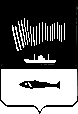 АДМИНИСТРАЦИЯ ГОРОДА МУРМАНСКАПОСТАНОВЛЕНИЕ01.07.2016							                     		№  1969Об утверждении положения о карте «Городская карта поддержки»В соответствии с Федеральным законом от 06.10.2003 № 131-ФЗ «Об общих принципах организации местного самоуправления в Российской Федерации», Уставом муниципального образования город Мурманск                  п о с т а н о в л я ю:Утвердить Положение о карте «Городская карта поддержки» согласно приложению к настоящему постановлению.Установить, что уполномоченным органом, осуществляющим организацию выдачи карт «Городская карта поддержки» и ведение учета льготной категории граждан - держателей карты «Городская карта поддержки», является комитет по социальной поддержке, взаимодействию с общественными организациями и делам молодежи администрации города Мурманска. Отделу информационно-технического обеспечения и защиты информации администрации города Мурманска (Кузьмин А.Н.) разместить настоящее постановление с приложением на официальном сайте администрации города Мурманска в сети Интернет.Редакции газеты «Вечерний Мурманск» (Гимодеева О.С.) опубликовать настоящее постановление с приложением.Настоящее постановление вступает в силу со дня официального опубликования. Контроль за выполнением настоящего постановления возложить на заместителя главы администрации города Мурманска Левченко Л.М.Глава администрациигорода Мурманска                                                                                 А.И. Сысоев                                                                                                                                          Приложение 							к постановлению администрации								 города Мурманска 							от  01.07.2016 № 1969Положение о карте «Городская карта поддержки»Общие положения 1.1. Положение о карте «Городская карта поддержки» регулирует порядок выдачи, использования и действия карты «Городская карта поддержки» для льготных категорий граждан города Мурманска.1.2. Целями использования карты «Городская карта поддержки»   являются:- обеспечение мерами социальной поддержки льготной категории граждан;- привлечение субъектов потребительского рынка товаров и услуг к социальному партнерству.1.3. В настоящем Положении используются следующие понятия:- карта «Городская карта поддержки» (далее – Карта) - микропроцессорная пластиковая карта, которая выдается льготной категории граждан города Мурманска;- держатель Карты - гражданин, зарегистрированный в муниципальном образовании город Мурманск по месту жительства или по месту пребывания и обладающий правом на получение социальной поддержки. Перечень льготной категории граждан, имеющих право на получение Карты, указан в приложении № 1 к настоящему Положению;- уполномоченный орган - комитет по социальной поддержке, взаимодействию с общественными организациями и делам молодежи администрации города Мурманска; - банк - кредитная организация, действующая на основании лицензии Центрального банка Российской Федерации, выбранная на конкурсной основе, осуществляющая эмиссию (выпуск) карт;- банковское приложение Карты - электронное средство платежа, используемое для совершения операций ее держателем в пределах расходного лимита - суммы денежных средств держателя карты, находящихся на его банковском счете; - партнеры проекта «Городская карта поддержки» - организации, индивидуальные предприниматели, осуществляющие деятельность на территории муниципального образования город Мурманск, принимающие Карту, в том числе с использованием электронных приложений Карты, предоставляющие держателям Карты услуги и (или) осуществляющие продажу товаров со скидкой, заключившие с администрацией города Мурманска соответствующее соглашение.2. Описание и порядок действия Карты2.1. Карта «Городская карта поддержки», действующая на территории муниципального образования город Мурманск, представляет собой карту, выпущенную в рамках городского социального проекта «Городская карта поддержки», оснащенную магнитной полосой. 2.2. Карта в обязательном порядке содержит на своем информационном носителе приложение, позволяющее держателям карт получать скидки на товары и услуги, предоставляемые партнерами проекта «Городская карта поддержки».2.3. На Карте размещаются следующие обязательные визуальные элементы (персонализация карты):- номер карты;- дата окончания срока действия Карты;- наименование: «Городская карта поддержки».2.4. На Карте возможны к размещению следующие визуальные элементы:- логотип платежной системы, в рамках которой выпущена карта;- логотип банка, эмитировавшего карту;- проверочный код для совершения операций оплаты покупок по реквизитам карты (CVV/CVC банковской карты);- уникальный идентификационный номер Карты; - изображение герба муниципального образования город Мурманск (при наличии разрешения на использование изображения герба);- телефон «горячей линии» банка.2.5. По истечении срока действия Карты администрация города Мурманска проводит конкурс по выбору банка для осуществления выпуска  карты «Городская карта поддержки», в форме банковской карты (далее – Карта нового образца).2.6. Карта нового образца представляет собой карту, эмитированную банком, оснащенную магнитной полосой, микропроцессорным чипом и соответствующую требованиям пунктов 2.2 – 2.4 настоящего Положения.2.7. Карта нового образца может использоваться в качестве средства доступа к счету, открытому держателем Карты нового образца в банке, для совершения расчетных операций, в соответствии с банковским приложением Карты нового образца.2.8. Действие Карты, выпущенной в рамках городского социального проекта «Городская карта поддержки», прекращается в случае:2.8.1. Утраты или порчи.2.8.2. Выпуска Карты нового образца.2.9. В случае выпуска Карты нового образца, ранее выданная Карта  подлежит замене в течение 60 дней с момента размещения соответствующего извещения в официальном печатном издании органов местного самоуправления города Мурманска - газете «Вечерний Мурманск» и в информационно-телекоммуникационной сети «Интернет» на официальном сайте администрации города Мурманска.2.10. Действие Карты нового образца прекращается в случае:2.10.1. Окончания срока действия.2.10.2.  Утраты или порчи.2.11. Для прекращения действия банковского приложения Карты нового образца держатель Карты обращается в банк.3. Порядок использования карт 3.1. Карта обеспечивает приобретение (получение) держателем карт товаров (услуг) со скидками, установленными партнерами проекта «Городская карта поддержки».3.2. Размер скидки, перечень товаров (услуг), на которые предоставляется скидка по картам, определяется соглашением, заключенным администрацией города Мурманска с партнерами проекта «Городская карта поддержки».4. Порядок выдачи карт 4.1. Ведение учета льготных категорий граждан – держателей Карты, организация выдачи Карт нового образца, в случае их выпуска, осуществляется уполномоченным органом. При этом выпуск и предоставление Карты нового образца осуществляется банком с учетом требований законодательства Российской Федерации в части открытия банковских счетов физическим лицам - гражданам Российской Федерации.4.2. Для получения Карты нового образца льготная категория граждан, перечисленная в приложении № 1 к настоящему Положению, обращается в уполномоченный орган с заявлением на выдачу новой карты, по форме согласно приложению № 2 к настоящему Положению, с предъявлением паспорта (иного документа, удостоверяющего личность в соответствии с законодательством Российской Федерации) и документов (справок), подтверждающих право на получение социальной поддержки.4.3. Подача заявления о выдаче Карты нового образца осуществляется гражданином лично или его законным представителем.4.3.1. Подача заявления от детей – инвалидов о выдаче Карты нового образца осуществляется одним из родителей (законным представителем).4.3.2. Подача заявления от многодетной семьи о выдаче Карты нового образца осуществляется представителем семьи, на имя которого выдано удостоверение многодетной семьи (одним из супругов либо родителем в неполной семье).4.3.3. Подача заявления от гражданина, находящегося в трудной жизненной ситуации, осуществляется гражданином, претендующим на получение материальной помощи на приобретение лекарств, предметов первой необходимости, получение медицинских услуг, на оформление документов, удостоверяющих личность, приобретение проездных документов в соответствии с административным регламентом предоставления муниципальной услуги «Оказание материальной помощи на приобретение лекарств, предметов первой необходимости, получение медицинских услуг, на оформление документов, удостоверяющих личность, приобретение проездных документов гражданам, находящимся в трудной жизненной ситуации», утвержденным постановлением администрации города Мурманска от 08.11.2011 № 2184.4.4. Уполномоченный орган обеспечивает прием заявления о выдаче Карты нового образца, его регистрацию в день поступления, проверку представленных документов на предмет соответствия заявителя льготным категориям и регистрации заявителя в установленном порядке по месту жительства, либо по месту пребывания, в городе Мурманске.4.5. Выдача Карт нового образца льготной категории граждан осуществляется бесплатно, в срок не превышающий 30 дней со дня регистрации заявления в уполномоченном органе.	4.6. В случае утраты или порчи Карты нового образца, держатель карты обращается в уполномоченный орган с заявлением о выдаче Карты нового образца, в порядке установленном настоящим Положением.									 Приложение № 1к Положению о карте «Городская карта поддержки»Перечень льготной категории граждан, имеющих право на получение карты «Городская карта поддержки»1.Ветераны Великой Отечественной войны, в том числе:- Участники Великой Отечественной войны;  - Труженики тыла;- Лица, награжденные  знаком «Жителю блокадного Ленинграда»;      - Вдовы (вдовцы), умерших участников и инвалидов ВОВ;- Бывшие несовершеннолетние узники фашистских конц. лагерей.   2. Инвалиды (1, 2, 3 группы).3. Дети - инвалиды.4. Ветераны боевых действий и войн на территории других государств.5. Реабилитированные лица и лица, признанные пострадавшими от политических репрессий.6. Многодетные семьи.7. Граждане, находящиеся в трудной жизненной ситуации.______________________Приложение № 2к Положению о карте «Городская карта поддержки»							В комитет по социальной поддержке, 							взаимодействию с общественными 							организациями и делам молодежи 								администрации города МурманскаЗаявление о выдаче карты «Городская карта поддержки» Прошу выдать мне  ______________________________________________________________				(указывается наименование карты) 	 К заявлению прилагаю следующие документы:	В соответствии с Федеральным законом от 27.07.2006 № 152-ФЗ «О персональных данных» согласен(а) на обработку персональных данных, переданных мною лично и содержащихся в базах учреждений (организаций), обладающих необходимыми сведениями для установления и осуществления мер социальной поддержки.______________________                                        1. Фамилия, имя, отчество ___________________________________________________________ 2. Адрес места регистрации (места жительства)__________________________________________3. Документ, удостоверяющий личность ________________________________________________                                                     (наименование, номер и серия документа,  ____________________________________________________________________________________кем и когда выдан, дата выдачи)     4.   Сведения о законном представителе или доверенном лице     __________________________________________________________________________________(фамилия, имя, отчество) __________________________________________________________________________________(почтовый адрес места жительства, пребывания, фактического проживания, телефон)       5. Документ, удостоверяющий  личность  законного  представителя или доверенного лица       ______________________________________________________________________________________                                                 (наименование, номер и серия документа, кем и когда выдан,  дата выдачи)       ______________________________________________________________________________________1.Заявление об открытии банковского счета, по форме, установленной банком, признанным победителем по результатам конкурса (заполняется непосредственно при подаче Заявления о выдаче карты «Городская карта поддержки»)2.3.